ПРИЛОЖЕНИЕ 6.1. 
к Технологической схеме предоставления акционерным обществом «Федеральная корпорация по развитию малого и среднего предпринимательства» услуги  по информированию о Программе льготного лизинга оборудования, реализуемой созданными с участием АО «Корпорация «МСП» региональными лизинговыми компаниями, а также по предоставлению заявителям возможности обращения за получением льготной лизинговой поддержки с последующим сопровождением процесса подписания лизинговой документации ОБРАЗЕЦИНФОРМАЦИЯо результатах рассмотрения обращения за получением льготной лизинговой поддержки региональных лизинговых компаний, созданных с участием АО «Корпорация «МСП», для прохождения предварительной проверки на предмет соответствия требованиям Программы льготного лизинга оборудования, реализуемой РЛК«11» апреля  2020 года                                                                       № 3212На основании Заявления № 321456  от «10» апреля  2020 года  о подаче обращения за получением льготной лизинговой поддержки региональных лизинговых компаний, созданных с участием АО «Корпорация «МСП»
(далее – РЛК), для прохождения предварительной проверки на предмет соответствия требованиям Программы льготного лизинга оборудования, реализуемой РЛК (далее – Обращение), сообщаем следующее.По итогам предварительной проверки, проведенной РЛК, рассмотрение Вашего Обращения  прекращено по причине его несоответствия требованиям Программы льготного лизинга оборудования._____ Петрова ______	            Петрова В.В.         Специалист МФЦ            Подпись 	                                ФИО 		                      Должность 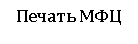 Если после получения результата предоставления Услуги у Вас остались вопросы, Вы можете обратиться в АО «Корпорация «МСП» по телефону 
8 (495) 698 98 00 (доб.204), либо через сайт www.corpmsp.ru, раздел «Задать вопрос».